                                        Castellane        I have already been in Castellane .Me and my family went stay 2 weeks. I slept in the very nice Traiter. In the camping met a friends of my family .With my friends went a hike but we went in the hospital because my girl friend is to fall.I practice the canyoning, he is dangerous but which is great! I saw beautiful gorges du verdon, I visited a cave, I see a good concert and I met a singer, Diam’s.Bomard isciane 4b 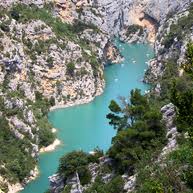 